.SIDE TOGETHER, R CHASSE, CROSS ROCK, 1/4 SHUFFLE LROCK, RECOVER, LOCKSTEP BACK, 1/4 TURN, CROSS SHUFFLESIDE ROCK, BACK-SIDE-FRONT, SIDE ROCK, COASTER 1/4 TURNROCK, COASTER X 2Contact: post@buckaroo.danceStand By Me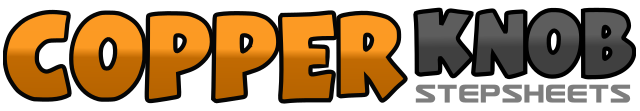 .......Count:32Wall:4Level:Beginner +.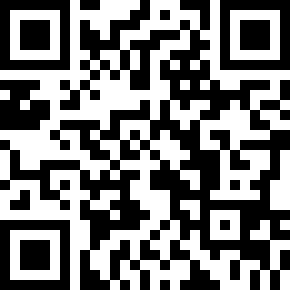 Choreographer:Mona Gunneriussen (NOR) - September 2014Mona Gunneriussen (NOR) - September 2014Mona Gunneriussen (NOR) - September 2014Mona Gunneriussen (NOR) - September 2014Mona Gunneriussen (NOR) - September 2014.Music:Stand By Me - Mickey GilleyStand By Me - Mickey GilleyStand By Me - Mickey GilleyStand By Me - Mickey GilleyStand By Me - Mickey Gilley........1-2Step R to R, step L next to R3&4Step R to R, step L next to R, step R to R5-6Cross L ove rR, recover back on R7&8Turn 1/4 L stepping L forward,step  R next to L, step L forward1-2Step R forward, recover on L2&4Step R back, cross L over R, step R back5-6Turn 1/4 L stepping L to L, step R to R7&8Cross L over R, step R to R, cross L over R1-2Step R to R, recover on L3&4Cross R behind L, step L to L, cross R over L5-6Step L to L, recover on R7&8Turn 1/4 L stepping L back, step R next to L, step L forward1-2Step R forward, recover on L3&4Step R back, step L next to R, step R forward5-6Step L forward, recover on R7&8Step L back, step R next to L, step L forward